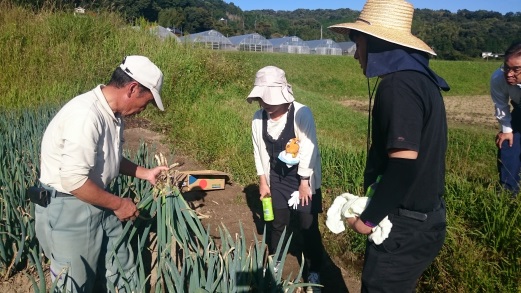 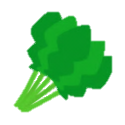 ※記入漏れのないようにご注意ください。※農業体験中に写真を撮影します。記録・広報等に使用しますので、あらかじめご承諾のうえお申し込みください。送付先　FAX　０８４７-２２-４５６６　またはﾒｰﾙ　sangyoushinkou@town.sera.hiroshima.jpそんな方、寒暖差のある世羅高原で、就農イメージを膨らませてみませんか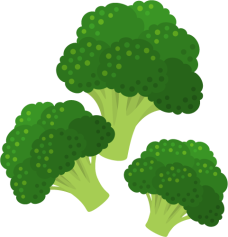 そんな方、寒暖差のある世羅高原で、就農イメージを膨らませてみませんかそんな方、寒暖差のある世羅高原で、就農イメージを膨らませてみませんかそんな方、寒暖差のある世羅高原で、就農イメージを膨らませてみませんかそんな方、寒暖差のある世羅高原で、就農イメージを膨らませてみませんかそんな方、寒暖差のある世羅高原で、就農イメージを膨らませてみませんかそんな方、寒暖差のある世羅高原で、就農イメージを膨らませてみませんかそんな方、寒暖差のある世羅高原で、就農イメージを膨らませてみませんかそんな方、寒暖差のある世羅高原で、就農イメージを膨らませてみませんかそんな方、寒暖差のある世羅高原で、就農イメージを膨らませてみませんかそんな方、寒暖差のある世羅高原で、就農イメージを膨らませてみませんかそんな方、寒暖差のある世羅高原で、就農イメージを膨らませてみませんかそんな方、寒暖差のある世羅高原で、就農イメージを膨らませてみませんか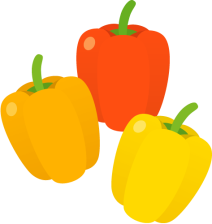 せら農業体験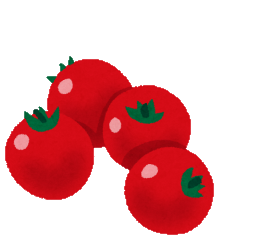 せら農業体験せら農業体験せら農業体験せら農業体験せら農業体験せら農業体験せら農業体験せら農業体験せら農業体験参加対象：世羅町外在住で、世羅町での就農及び定住を検討されている20歳から概ね40歳の方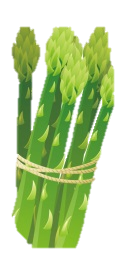 参加対象：世羅町外在住で、世羅町での就農及び定住を検討されている20歳から概ね40歳の方参加対象：世羅町外在住で、世羅町での就農及び定住を検討されている20歳から概ね40歳の方参加対象：世羅町外在住で、世羅町での就農及び定住を検討されている20歳から概ね40歳の方参加対象：世羅町外在住で、世羅町での就農及び定住を検討されている20歳から概ね40歳の方参加対象：世羅町外在住で、世羅町での就農及び定住を検討されている20歳から概ね40歳の方参加対象：世羅町外在住で、世羅町での就農及び定住を検討されている20歳から概ね40歳の方参加対象：世羅町外在住で、世羅町での就農及び定住を検討されている20歳から概ね40歳の方参加対象：世羅町外在住で、世羅町での就農及び定住を検討されている20歳から概ね40歳の方参加対象：世羅町外在住で、世羅町での就農及び定住を検討されている20歳から概ね40歳の方参加対象：世羅町外在住で、世羅町での就農及び定住を検討されている20歳から概ね40歳の方【実 施 日】【実 施 日】【実 施 日】【実 施 日】令和元年９月 ２８日（土）～９月 ２９日（日）の１泊２日令和元年９月 ２８日（土）～９月 ２９日（日）の１泊２日令和元年９月 ２８日（土）～９月 ２９日（日）の１泊２日令和元年９月 ２８日（土）～９月 ２９日（日）の１泊２日令和元年９月 ２８日（土）～９月 ２９日（日）の１泊２日令和元年９月 ２８日（土）～９月 ２９日（日）の１泊２日令和元年９月 ２８日（土）～９月 ２９日（日）の１泊２日令和元年９月 ２８日（土）～９月 ２９日（日）の１泊２日【申込期限】【申込期限】【申込期限】【申込期限】令和元年９月６日（金）まで令和元年９月６日（金）まで令和元年９月６日（金）まで令和元年９月６日（金）まで令和元年９月６日（金）まで令和元年９月６日（金）まで令和元年９月６日（金）まで令和元年９月６日（金）まで【 定　員 】【 定　員 】【 定　員 】【 定　員 】５人　申込者が定員を超える場合は、主催者で書類選考します。選定後に、書類またはメールで結果をお知らせします。５人　申込者が定員を超える場合は、主催者で書類選考します。選定後に、書類またはメールで結果をお知らせします。５人　申込者が定員を超える場合は、主催者で書類選考します。選定後に、書類またはメールで結果をお知らせします。５人　申込者が定員を超える場合は、主催者で書類選考します。選定後に、書類またはメールで結果をお知らせします。５人　申込者が定員を超える場合は、主催者で書類選考します。選定後に、書類またはメールで結果をお知らせします。５人　申込者が定員を超える場合は、主催者で書類選考します。選定後に、書類またはメールで結果をお知らせします。５人　申込者が定員を超える場合は、主催者で書類選考します。選定後に、書類またはメールで結果をお知らせします。５人　申込者が定員を超える場合は、主催者で書類選考します。選定後に、書類またはメールで結果をお知らせします。体験内容が盛りだくさん！体験内容が盛りだくさん！体験内容が盛りだくさん！体験内容が盛りだくさん！参加費は２日間一人につき8,400円参加費は２日間一人につき8,400円参加費は２日間一人につき8,400円参加費は２日間一人につき8,400円世羅町内の農家さんで野菜の収穫体験産直市の視察地元食材を使っている飲食店での食事農家民宿で宿泊就農に向けた支援制度説明世羅町内の農家さんで野菜の収穫体験産直市の視察地元食材を使っている飲食店での食事農家民宿で宿泊就農に向けた支援制度説明世羅町内の農家さんで野菜の収穫体験産直市の視察地元食材を使っている飲食店での食事農家民宿で宿泊就農に向けた支援制度説明世羅町内の農家さんで野菜の収穫体験産直市の視察地元食材を使っている飲食店での食事農家民宿で宿泊就農に向けた支援制度説明宿泊代（２食付）体験料（視察料）傷害保険料２日間の昼食代◆ただし、集合場所（世羅町役場前駐車場）までの往復交通費は含みません。宿泊代（２食付）体験料（視察料）傷害保険料２日間の昼食代◆ただし、集合場所（世羅町役場前駐車場）までの往復交通費は含みません。宿泊代（２食付）体験料（視察料）傷害保険料２日間の昼食代◆ただし、集合場所（世羅町役場前駐車場）までの往復交通費は含みません。宿泊代（２食付）体験料（視察料）傷害保険料２日間の昼食代◆ただし、集合場所（世羅町役場前駐車場）までの往復交通費は含みません。せら農業体験　スケジュール農業体験せら農業体験　スケジュール農業体験せら農業体験　スケジュール農業体験せら農業体験　スケジュール農業体験せら農業体験　スケジュール農業体験せら農業体験　スケジュール農業体験せら農業体験　スケジュール農業体験せら農業体験　スケジュール農業体験せら農業体験　スケジュール農業体験せら農業体験　スケジュール農業体験せら農業体験　スケジュール農業体験９月２８日（土）９月２８日（土）９月２８日（土）９月２８日（土）９月２８日（土）９月２８日（土）９月２８日（土）９月２８日（土）９月２８日（土）９月２８日（土）９月２８日（土）11：30　　　　　　　11：35　　　　 　移動 　11：50～12：40　  移動  　13：00～14：00    移動　 14：15～15：30　移動各自集合　　　　　　参加者自己紹介　 　　 　昼食　　　　　　　  　　　ﾁｪｯｸｲﾝ・ｵﾘｴﾝﾃｰｼｮﾝ　　    収穫体験：ﾐﾆﾄﾏﾄ等［世羅町役場駐車場］　　　　　　　　　 　  ［飲食店］　　　   　　　 ［農家民宿］ 　　　      ［農家］11：30　　　　　　　11：35　　　　 　移動 　11：50～12：40　  移動  　13：00～14：00    移動　 14：15～15：30　移動各自集合　　　　　　参加者自己紹介　 　　 　昼食　　　　　　　  　　　ﾁｪｯｸｲﾝ・ｵﾘｴﾝﾃｰｼｮﾝ　　    収穫体験：ﾐﾆﾄﾏﾄ等［世羅町役場駐車場］　　　　　　　　　 　  ［飲食店］　　　   　　　 ［農家民宿］ 　　　      ［農家］11：30　　　　　　　11：35　　　　 　移動 　11：50～12：40　  移動  　13：00～14：00    移動　 14：15～15：30　移動各自集合　　　　　　参加者自己紹介　 　　 　昼食　　　　　　　  　　　ﾁｪｯｸｲﾝ・ｵﾘｴﾝﾃｰｼｮﾝ　　    収穫体験：ﾐﾆﾄﾏﾄ等［世羅町役場駐車場］　　　　　　　　　 　  ［飲食店］　　　   　　　 ［農家民宿］ 　　　      ［農家］11：30　　　　　　　11：35　　　　 　移動 　11：50～12：40　  移動  　13：00～14：00    移動　 14：15～15：30　移動各自集合　　　　　　参加者自己紹介　 　　 　昼食　　　　　　　  　　　ﾁｪｯｸｲﾝ・ｵﾘｴﾝﾃｰｼｮﾝ　　    収穫体験：ﾐﾆﾄﾏﾄ等［世羅町役場駐車場］　　　　　　　　　 　  ［飲食店］　　　   　　　 ［農家民宿］ 　　　      ［農家］11：30　　　　　　　11：35　　　　 　移動 　11：50～12：40　  移動  　13：00～14：00    移動　 14：15～15：30　移動各自集合　　　　　　参加者自己紹介　 　　 　昼食　　　　　　　  　　　ﾁｪｯｸｲﾝ・ｵﾘｴﾝﾃｰｼｮﾝ　　    収穫体験：ﾐﾆﾄﾏﾄ等［世羅町役場駐車場］　　　　　　　　　 　  ［飲食店］　　　   　　　 ［農家民宿］ 　　　      ［農家］11：30　　　　　　　11：35　　　　 　移動 　11：50～12：40　  移動  　13：00～14：00    移動　 14：15～15：30　移動各自集合　　　　　　参加者自己紹介　 　　 　昼食　　　　　　　  　　　ﾁｪｯｸｲﾝ・ｵﾘｴﾝﾃｰｼｮﾝ　　    収穫体験：ﾐﾆﾄﾏﾄ等［世羅町役場駐車場］　　　　　　　　　 　  ［飲食店］　　　   　　　 ［農家民宿］ 　　　      ［農家］11：30　　　　　　　11：35　　　　 　移動 　11：50～12：40　  移動  　13：00～14：00    移動　 14：15～15：30　移動各自集合　　　　　　参加者自己紹介　 　　 　昼食　　　　　　　  　　　ﾁｪｯｸｲﾝ・ｵﾘｴﾝﾃｰｼｮﾝ　　    収穫体験：ﾐﾆﾄﾏﾄ等［世羅町役場駐車場］　　　　　　　　　 　  ［飲食店］　　　   　　　 ［農家民宿］ 　　　      ［農家］11：30　　　　　　　11：35　　　　 　移動 　11：50～12：40　  移動  　13：00～14：00    移動　 14：15～15：30　移動各自集合　　　　　　参加者自己紹介　 　　 　昼食　　　　　　　  　　　ﾁｪｯｸｲﾝ・ｵﾘｴﾝﾃｰｼｮﾝ　　    収穫体験：ﾐﾆﾄﾏﾄ等［世羅町役場駐車場］　　　　　　　　　 　  ［飲食店］　　　   　　　 ［農家民宿］ 　　　      ［農家］11：30　　　　　　　11：35　　　　 　移動 　11：50～12：40　  移動  　13：00～14：00    移動　 14：15～15：30　移動各自集合　　　　　　参加者自己紹介　 　　 　昼食　　　　　　　  　　　ﾁｪｯｸｲﾝ・ｵﾘｴﾝﾃｰｼｮﾝ　　    収穫体験：ﾐﾆﾄﾏﾄ等［世羅町役場駐車場］　　　　　　　　　 　  ［飲食店］　　　   　　　 ［農家民宿］ 　　　      ［農家］11：30　　　　　　　11：35　　　　 　移動 　11：50～12：40　  移動  　13：00～14：00    移動　 14：15～15：30　移動各自集合　　　　　　参加者自己紹介　 　　 　昼食　　　　　　　  　　　ﾁｪｯｸｲﾝ・ｵﾘｴﾝﾃｰｼｮﾝ　　    収穫体験：ﾐﾆﾄﾏﾄ等［世羅町役場駐車場］　　　　　　　　　 　  ［飲食店］　　　   　　　 ［農家民宿］ 　　　      ［農家］11：30　　　　　　　11：35　　　　 　移動 　11：50～12：40　  移動  　13：00～14：00    移動　 14：15～15：30　移動各自集合　　　　　　参加者自己紹介　 　　 　昼食　　　　　　　  　　　ﾁｪｯｸｲﾝ・ｵﾘｴﾝﾃｰｼｮﾝ　　    収穫体験：ﾐﾆﾄﾏﾄ等［世羅町役場駐車場］　　　　　　　　　 　  ［飲食店］　　　   　　　 ［農家民宿］ 　　　      ［農家］15：40～15：50 　移動 　15：55～16：05 　移動 　16:15    　　16：20　  　17：15 　   18：30  　  21：00見学       　　　 　  　買い物　　　　  　　    到着　　  　 就農相談　　入浴 　　　  夕食　　　 自由時間・就寝［道の駅世羅］      　  ［ｺﾝﾋﾞﾆ］　　　　　　　［農家民宿］ ［農家民宿］ ［農家民宿］ ［農家民宿］ ［農家民宿］15：40～15：50 　移動 　15：55～16：05 　移動 　16:15    　　16：20　  　17：15 　   18：30  　  21：00見学       　　　 　  　買い物　　　　  　　    到着　　  　 就農相談　　入浴 　　　  夕食　　　 自由時間・就寝［道の駅世羅］      　  ［ｺﾝﾋﾞﾆ］　　　　　　　［農家民宿］ ［農家民宿］ ［農家民宿］ ［農家民宿］ ［農家民宿］15：40～15：50 　移動 　15：55～16：05 　移動 　16:15    　　16：20　  　17：15 　   18：30  　  21：00見学       　　　 　  　買い物　　　　  　　    到着　　  　 就農相談　　入浴 　　　  夕食　　　 自由時間・就寝［道の駅世羅］      　  ［ｺﾝﾋﾞﾆ］　　　　　　　［農家民宿］ ［農家民宿］ ［農家民宿］ ［農家民宿］ ［農家民宿］15：40～15：50 　移動 　15：55～16：05 　移動 　16:15    　　16：20　  　17：15 　   18：30  　  21：00見学       　　　 　  　買い物　　　　  　　    到着　　  　 就農相談　　入浴 　　　  夕食　　　 自由時間・就寝［道の駅世羅］      　  ［ｺﾝﾋﾞﾆ］　　　　　　　［農家民宿］ ［農家民宿］ ［農家民宿］ ［農家民宿］ ［農家民宿］15：40～15：50 　移動 　15：55～16：05 　移動 　16:15    　　16：20　  　17：15 　   18：30  　  21：00見学       　　　 　  　買い物　　　　  　　    到着　　  　 就農相談　　入浴 　　　  夕食　　　 自由時間・就寝［道の駅世羅］      　  ［ｺﾝﾋﾞﾆ］　　　　　　　［農家民宿］ ［農家民宿］ ［農家民宿］ ［農家民宿］ ［農家民宿］15：40～15：50 　移動 　15：55～16：05 　移動 　16:15    　　16：20　  　17：15 　   18：30  　  21：00見学       　　　 　  　買い物　　　　  　　    到着　　  　 就農相談　　入浴 　　　  夕食　　　 自由時間・就寝［道の駅世羅］      　  ［ｺﾝﾋﾞﾆ］　　　　　　　［農家民宿］ ［農家民宿］ ［農家民宿］ ［農家民宿］ ［農家民宿］15：40～15：50 　移動 　15：55～16：05 　移動 　16:15    　　16：20　  　17：15 　   18：30  　  21：00見学       　　　 　  　買い物　　　　  　　    到着　　  　 就農相談　　入浴 　　　  夕食　　　 自由時間・就寝［道の駅世羅］      　  ［ｺﾝﾋﾞﾆ］　　　　　　　［農家民宿］ ［農家民宿］ ［農家民宿］ ［農家民宿］ ［農家民宿］15：40～15：50 　移動 　15：55～16：05 　移動 　16:15    　　16：20　  　17：15 　   18：30  　  21：00見学       　　　 　  　買い物　　　　  　　    到着　　  　 就農相談　　入浴 　　　  夕食　　　 自由時間・就寝［道の駅世羅］      　  ［ｺﾝﾋﾞﾆ］　　　　　　　［農家民宿］ ［農家民宿］ ［農家民宿］ ［農家民宿］ ［農家民宿］15：40～15：50 　移動 　15：55～16：05 　移動 　16:15    　　16：20　  　17：15 　   18：30  　  21：00見学       　　　 　  　買い物　　　　  　　    到着　　  　 就農相談　　入浴 　　　  夕食　　　 自由時間・就寝［道の駅世羅］      　  ［ｺﾝﾋﾞﾆ］　　　　　　　［農家民宿］ ［農家民宿］ ［農家民宿］ ［農家民宿］ ［農家民宿］15：40～15：50 　移動 　15：55～16：05 　移動 　16:15    　　16：20　  　17：15 　   18：30  　  21：00見学       　　　 　  　買い物　　　　  　　    到着　　  　 就農相談　　入浴 　　　  夕食　　　 自由時間・就寝［道の駅世羅］      　  ［ｺﾝﾋﾞﾆ］　　　　　　　［農家民宿］ ［農家民宿］ ［農家民宿］ ［農家民宿］ ［農家民宿］15：40～15：50 　移動 　15：55～16：05 　移動 　16:15    　　16：20　  　17：15 　   18：30  　  21：00見学       　　　 　  　買い物　　　　  　　    到着　　  　 就農相談　　入浴 　　　  夕食　　　 自由時間・就寝［道の駅世羅］      　  ［ｺﾝﾋﾞﾆ］　　　　　　　［農家民宿］ ［農家民宿］ ［農家民宿］ ［農家民宿］ ［農家民宿］９月２９日（日）９月２９日（日）９月２９日（日）９月２９日（日）９月２９日（日）９月２９日（日）９月２９日（日）９月２９日（日）９月２９日（日）９月２９日（日）９月２９日（日）6：00　　　　　　 　6：45            移動 　 　7：00～9：00            移動      9：35～11：35        　移動朝食　　　　　　　　ﾁｪｯｸｱｳﾄ　　　              収穫体験：ｱｽﾊﾟﾗｶﾞｽ     　　       収穫体験：ﾌﾞﾛｯｺﾘｰ等［農家民宿］                                  ［集落法人］                      ［若手農家］6：00　　　　　　 　6：45            移動 　 　7：00～9：00            移動      9：35～11：35        　移動朝食　　　　　　　　ﾁｪｯｸｱｳﾄ　　　              収穫体験：ｱｽﾊﾟﾗｶﾞｽ     　　       収穫体験：ﾌﾞﾛｯｺﾘｰ等［農家民宿］                                  ［集落法人］                      ［若手農家］6：00　　　　　　 　6：45            移動 　 　7：00～9：00            移動      9：35～11：35        　移動朝食　　　　　　　　ﾁｪｯｸｱｳﾄ　　　              収穫体験：ｱｽﾊﾟﾗｶﾞｽ     　　       収穫体験：ﾌﾞﾛｯｺﾘｰ等［農家民宿］                                  ［集落法人］                      ［若手農家］6：00　　　　　　 　6：45            移動 　 　7：00～9：00            移動      9：35～11：35        　移動朝食　　　　　　　　ﾁｪｯｸｱｳﾄ　　　              収穫体験：ｱｽﾊﾟﾗｶﾞｽ     　　       収穫体験：ﾌﾞﾛｯｺﾘｰ等［農家民宿］                                  ［集落法人］                      ［若手農家］6：00　　　　　　 　6：45            移動 　 　7：00～9：00            移動      9：35～11：35        　移動朝食　　　　　　　　ﾁｪｯｸｱｳﾄ　　　              収穫体験：ｱｽﾊﾟﾗｶﾞｽ     　　       収穫体験：ﾌﾞﾛｯｺﾘｰ等［農家民宿］                                  ［集落法人］                      ［若手農家］6：00　　　　　　 　6：45            移動 　 　7：00～9：00            移動      9：35～11：35        　移動朝食　　　　　　　　ﾁｪｯｸｱｳﾄ　　　              収穫体験：ｱｽﾊﾟﾗｶﾞｽ     　　       収穫体験：ﾌﾞﾛｯｺﾘｰ等［農家民宿］                                  ［集落法人］                      ［若手農家］6：00　　　　　　 　6：45            移動 　 　7：00～9：00            移動      9：35～11：35        　移動朝食　　　　　　　　ﾁｪｯｸｱｳﾄ　　　              収穫体験：ｱｽﾊﾟﾗｶﾞｽ     　　       収穫体験：ﾌﾞﾛｯｺﾘｰ等［農家民宿］                                  ［集落法人］                      ［若手農家］6：00　　　　　　 　6：45            移動 　 　7：00～9：00            移動      9：35～11：35        　移動朝食　　　　　　　　ﾁｪｯｸｱｳﾄ　　　              収穫体験：ｱｽﾊﾟﾗｶﾞｽ     　　       収穫体験：ﾌﾞﾛｯｺﾘｰ等［農家民宿］                                  ［集落法人］                      ［若手農家］6：00　　　　　　 　6：45            移動 　 　7：00～9：00            移動      9：35～11：35        　移動朝食　　　　　　　　ﾁｪｯｸｱｳﾄ　　　              収穫体験：ｱｽﾊﾟﾗｶﾞｽ     　　       収穫体験：ﾌﾞﾛｯｺﾘｰ等［農家民宿］                                  ［集落法人］                      ［若手農家］6：00　　　　　　 　6：45            移動 　 　7：00～9：00            移動      9：35～11：35        　移動朝食　　　　　　　　ﾁｪｯｸｱｳﾄ　　　              収穫体験：ｱｽﾊﾟﾗｶﾞｽ     　　       収穫体験：ﾌﾞﾛｯｺﾘｰ等［農家民宿］                                  ［集落法人］                      ［若手農家］6：00　　　　　　 　6：45            移動 　 　7：00～9：00            移動      9：35～11：35        　移動朝食　　　　　　　　ﾁｪｯｸｱｳﾄ　　　              収穫体験：ｱｽﾊﾟﾗｶﾞｽ     　　       収穫体験：ﾌﾞﾛｯｺﾘｰ等［農家民宿］                                  ［集落法人］                      ［若手農家］12：00～13：00　　　　　　13：00～14：15　　　　移動     14：20～14：50　 　　移動　     15：00昼食　　　　　　　　　　　産直市視察    　　　           入浴　　　　　　　　　　 　　   解散［産直市内］　　　　　　 ［産直市］                     ［温泉施設］                    ［世羅町役場駐車場］12：00～13：00　　　　　　13：00～14：15　　　　移動     14：20～14：50　 　　移動　     15：00昼食　　　　　　　　　　　産直市視察    　　　           入浴　　　　　　　　　　 　　   解散［産直市内］　　　　　　 ［産直市］                     ［温泉施設］                    ［世羅町役場駐車場］12：00～13：00　　　　　　13：00～14：15　　　　移動     14：20～14：50　 　　移動　     15：00昼食　　　　　　　　　　　産直市視察    　　　           入浴　　　　　　　　　　 　　   解散［産直市内］　　　　　　 ［産直市］                     ［温泉施設］                    ［世羅町役場駐車場］12：00～13：00　　　　　　13：00～14：15　　　　移動     14：20～14：50　 　　移動　     15：00昼食　　　　　　　　　　　産直市視察    　　　           入浴　　　　　　　　　　 　　   解散［産直市内］　　　　　　 ［産直市］                     ［温泉施設］                    ［世羅町役場駐車場］12：00～13：00　　　　　　13：00～14：15　　　　移動     14：20～14：50　 　　移動　     15：00昼食　　　　　　　　　　　産直市視察    　　　           入浴　　　　　　　　　　 　　   解散［産直市内］　　　　　　 ［産直市］                     ［温泉施設］                    ［世羅町役場駐車場］12：00～13：00　　　　　　13：00～14：15　　　　移動     14：20～14：50　 　　移動　     15：00昼食　　　　　　　　　　　産直市視察    　　　           入浴　　　　　　　　　　 　　   解散［産直市内］　　　　　　 ［産直市］                     ［温泉施設］                    ［世羅町役場駐車場］12：00～13：00　　　　　　13：00～14：15　　　　移動     14：20～14：50　 　　移動　     15：00昼食　　　　　　　　　　　産直市視察    　　　           入浴　　　　　　　　　　 　　   解散［産直市内］　　　　　　 ［産直市］                     ［温泉施設］                    ［世羅町役場駐車場］12：00～13：00　　　　　　13：00～14：15　　　　移動     14：20～14：50　 　　移動　     15：00昼食　　　　　　　　　　　産直市視察    　　　           入浴　　　　　　　　　　 　　   解散［産直市内］　　　　　　 ［産直市］                     ［温泉施設］                    ［世羅町役場駐車場］12：00～13：00　　　　　　13：00～14：15　　　　移動     14：20～14：50　 　　移動　     15：00昼食　　　　　　　　　　　産直市視察    　　　           入浴　　　　　　　　　　 　　   解散［産直市内］　　　　　　 ［産直市］                     ［温泉施設］                    ［世羅町役場駐車場］12：00～13：00　　　　　　13：00～14：15　　　　移動     14：20～14：50　 　　移動　     15：00昼食　　　　　　　　　　　産直市視察    　　　           入浴　　　　　　　　　　 　　   解散［産直市内］　　　　　　 ［産直市］                     ［温泉施設］                    ［世羅町役場駐車場］12：00～13：00　　　　　　13：00～14：15　　　　移動     14：20～14：50　 　　移動　     15：00昼食　　　　　　　　　　　産直市視察    　　　           入浴　　　　　　　　　　 　　   解散［産直市内］　　　　　　 ［産直市］                     ［温泉施設］                    ［世羅町役場駐車場］せら農業体験 申込書せら農業体験 申込書せら農業体験 申込書せら農業体験 申込書せら農業体験 申込書せら農業体験 申込書せら農業体験 申込書せら農業体験 申込書せら農業体験 申込書申込日　   年　　月　　日申込日　   年　　月　　日申込日　   年　　月　　日申込日　   年　　月　　日申込日　   年　　月　　日申込日　   年　　月　　日申込日　   年　　月　　日申込日　   年　　月　　日申込日　   年　　月　　日世羅町担い手育成協議会長　様（世羅町役場　産業振興課）世羅町担い手育成協議会長　様（世羅町役場　産業振興課）世羅町担い手育成協議会長　様（世羅町役場　産業振興課）世羅町担い手育成協議会長　様（世羅町役場　産業振興課）世羅町担い手育成協議会長　様（世羅町役場　産業振興課）世羅町担い手育成協議会長　様（世羅町役場　産業振興課）世羅町担い手育成協議会長　様（世羅町役場　産業振興課）世羅町担い手育成協議会長　様（世羅町役場　産業振興課）世羅町担い手育成協議会長　様（世羅町役場　産業振興課）　私は、「せら農業体験」を受けたいので、申し込みます。　私は、「せら農業体験」を受けたいので、申し込みます。　私は、「せら農業体験」を受けたいので、申し込みます。　私は、「せら農業体験」を受けたいので、申し込みます。　私は、「せら農業体験」を受けたいので、申し込みます。　私は、「せら農業体験」を受けたいので、申し込みます。　私は、「せら農業体験」を受けたいので、申し込みます。　私は、「せら農業体験」を受けたいので、申し込みます。　私は、「せら農業体験」を受けたいので、申し込みます。（ふりがな）申込者ご氏名生年月日生年月日昭和・平成　　　　年　　　月　　　日昭和・平成　　　　年　　　月　　　日昭和・平成　　　　年　　　月　　　日昭和・平成　　　　年　　　月　　　日（ふりがな）申込者ご氏名生年月日生年月日昭和・平成　　　　年　　　月　　　日昭和・平成　　　　年　　　月　　　日昭和・平成　　　　年　　　月　　　日昭和・平成　　　　年　　　月　　　日（ふりがな）申込者ご氏名性　別性　別男 ・ 女男 ・ 女年　齢歳（ふりがな）ご住所連絡先連絡先連絡先連絡先連絡先（ふりがな）ご住所自宅電話自宅電話（ふりがな）ご住所携帯電話携帯電話ご職業ﾒｰﾙｱﾄﾞﾚｽﾒｰﾙｱﾄﾞﾚｽ農業体験を希望する理由（書類審査の参考としますので具体的にご記入ください。）（書類審査の参考としますので具体的にご記入ください。）（書類審査の参考としますので具体的にご記入ください。）（書類審査の参考としますので具体的にご記入ください。）（書類審査の参考としますので具体的にご記入ください。）（書類審査の参考としますので具体的にご記入ください。）（書類審査の参考としますので具体的にご記入ください。）（書類審査の参考としますので具体的にご記入ください。）備考欄（何かありましたら、ご記入ください。）（何かありましたら、ご記入ください。）（何かありましたら、ご記入ください。）（何かありましたら、ご記入ください。）（何かありましたら、ご記入ください。）（何かありましたら、ご記入ください。）（何かありましたら、ご記入ください。）（何かありましたら、ご記入ください。）